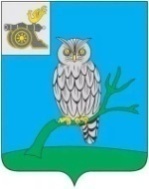 АДМИНИСТРАЦИЯ МУНИЦИПАЛЬНОГО ОБРАЗОВАНИЯ«СЫЧЕВСКИЙ РАЙОН»  СМОЛЕНСКОЙ ОБЛАСТИ П О С Т А Н О В Л Е Н И Еот  24 октября 2023 года  № 612О внесении изменений в постановление Администрации муниципального образования «Сычевский район» Смоленской области от 22.11.2022 г. № 690В  соответствии  с Бюджетным кодексом Российской Федерации и решением Совета депутатов от 28.02.2017 года № 10 «О бюджетном процессе                  в муниципальном образовании Сычевского городского поселения Сычевского района Смоленской области», Администрация муниципального образования «Сычевский район»                Смоленской области п о с т а н о в л я е т:1. Внести в постановление Администрации муниципального образования «Сычевский район» Смоленской области от 22.11.2022 г. № 690                              «Об утверждении перечня главных администраторов доходов бюджета Сычевского городского поселения  Сычевского района Смоленской области                 (с указанием их кодов, а также закрепленных за ними видов (подвидов) доходов бюджета поселения) на 2023 год и плановый период 2024 и 2025 годов»                       (в редакции постановления Администрации муниципального образования «Сычевский район»  Смоленской  области от 02.08.2023 г. № 400,                       от 12.09.2023 г. № 511,от 15.09.2023 г. № 513) следующие изменения: в перечне главных администраторов доходов бюджета Сычевского городского поселения Сычевского района Смоленской области по главному администратору доходов  919 «Отдел городского хозяйства Администрации муниципального образования «Сычевский район» Смоленской области» добавить следующие коды бюджетной классификации Российской Федерации:«».2. Разместить настоящее постановление на официальном сайте Администрации муниципального образования «Сычевский район»        Смоленской  области в сети «Интернет».3. Настоящее постановление распространяет свое действие                                   на правоотношения, возникшие  с 25 октября 2023 года.Глава муниципального образования«Сычевский район» Смоленской области                                        Т.П. ВасильеваКод бюджетной классификацииРоссийской ФедерацииКод бюджетной классификацииРоссийской ФедерацииНаименование главного  администратора доходов  бюджета поселения, являющегося главным распорядителем средств  бюджета поселения, источника доходов  бюджета поселенияКод бюджетной классификацииРоссийской ФедерацииКод бюджетной классификацииРоссийской ФедерацииНаименование главного  администратора доходов  бюджета поселения, являющегося главным распорядителем средств  бюджета поселения, источника доходов  бюджета поселенияглавного администратора доходов доходов   бюджета поселенияНаименование главного  администратора доходов  бюджета поселения, являющегося главным распорядителем средств  бюджета поселения, источника доходов  бюджета поселения123919Отдел городского хозяйства Администрации муниципального образования «Сычевский район» Смоленской области2 18 05010 13 0000 150Доходы бюджетов городских поселений от возврата бюджетными учреждениями остатков субсидий прошлых лет